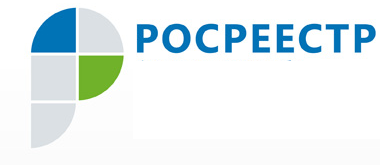 Пресс-релиз16.10.2018 Торжественное собрание, посвященное юбилею Росреестра, пройдет  в Ханты-Мансийске17 октября в Ханты-Мансийске состоится торжественное собрание, посвященное 10-летию образования Росреестра и 20-летию создания в Российской Федерации системы государственной регистрации прав на недвижимое имущество и сделок с ним.Мероприятие проводится в культурно-театральном центре «Югра-классик». Среди приглашенных – ветераны службы регистрации, члены Общественного совета  при Управлении Росреестра по ХМАО – Югре,   члены окружного правительства, главы муниципальных образований Югры, представители полпреда в Уральском федеральном округе. Центральным событием торжественных мероприятий станет вручение наград лучшим работникам Управления и его территориальных отделов. Утром, 17 октября, состоится заседание Общественного совета, 18 октября – коллегия югорского Росреестра.   Пресс-служба Управления Росреестра по ХМАО – Югре   